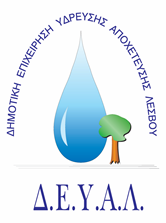 ΔΙΑΔΗΜΟΤΙΚΗ ΕΠΙΧΕΙΡΗΣΗ                                                            Ημερομηνία: 14/03/2023ΥΔΡΕΥΣΗΣ ΑΠΟΧΕΤΕΥΣΗΣ                                             ΛΕΣΒΟΥ                                                                                                          Προς                                                                                                          Δ.Ε.Υ.Α. ΛέσβουΕΝΔΕΙΚΤΙΚΟΣ ΠΡΟΥΠΟΛΟΓΙΣΜΟΣ	Προς ΘΕΜΑ: Επείγουσα προμήθεια και εγκατάσταση υποβρύχιου αντλητικού συγκροτήματος στη νέα Γεώτρηση Τ.Κ. Παπάδου Γέρας. Αρ. πρωτ.:   3020/14-03-2023Α/ΑΠΟΣΟΤΗΤΑΠΕΡΙΓΡΑΦΗΤΙΜΗ ΜΟΝ. ΚΟΣΤΟΣ11ΥΠΟΒΡΥΧΙΟ ΑΝΤΛΗΤΙΚΟ ΣΥΓΚΡΟΤΗΜΑ : ΒΑΘΟΣ: 70-80m. 5,5HP, Φ63 ΣΩΛΗΝΑ ΡΕ, 110m ΜΑΝΟΜΕΤΡΙΚΟ, ΠΑΡΟΧΗ 7m3/h. ΕΡΓΑΣΙΑ ΕΓΚΑΤΑΣΤΑΣΗΣ ΣΥΓΚΡΟΤΗΜΑΤΟΣ.1.200,001.200,00ΚΑΘΑΡΗ ΑΞΙΑΚΑΘΑΡΗ ΑΞΙΑΚΑΘΑΡΗ ΑΞΙΑΚΑΘΑΡΗ ΑΞΙΑ1.200,00ΦΠΑ 17%ΦΠΑ 17%ΦΠΑ 17%ΦΠΑ 17%204,00ΣΥΝΟΛΟΣΥΝΟΛΟΣΥΝΟΛΟΣΥΝΟΛΟ1.404,00